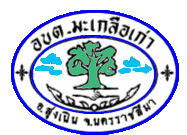 รายงานข้อมูลสถิติเรื่องร้องเรียนร้องการทุจริต ประจำปี ๒๕๖๔(ตั้งแต่ วันที่ ๑ ตุลาคม  ๒๕๖๓ – ๓๑ มีนาคม  ๒๕๖๔)องค์การบริหารส่วนตำบลมะเกลือเก่า อำเภอสูงเนิน  จังหวัดนครราชสีมา......................................เดือน / เรื่องร้องเรียนประจำปี ๒๕๖๔ (รอบ ๖ เดือนแรก)ประจำปี ๒๕๖๔ (รอบ ๖ เดือนแรก)ประจำปี ๒๕๖๔ (รอบ ๖ เดือนแรก)ประจำปี ๒๕๖๔ (รอบ ๖ เดือนแรก)ประจำปี ๒๕๖๔ (รอบ ๖ เดือนแรก)ประจำปี ๒๕๖๔ (รอบ ๖ เดือนแรก)รวมเดือน / เรื่องร้องเรียนต.ค.พ.ย.ธ.ค.ม.ค.ก.พ.มี.ค.รวม๑. เรื่องร้องเรียนการทุจริตของเจ้าหน้าที่------ไม่มีเรื่องร้องเรียน๒. เรื่องร้องเรียนการทุจริตจัดซื้อจัดจ้าง------ไม่มีเรื่องร้องเรียน